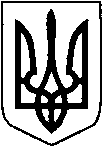 УКРАЇНАВОЛОДИМИР-ВОЛИНСЬКА РАЙОННА ДЕРЖАВНА АДМІНІСТРАЦІЯВОЛИНСЬКОЇ ОБЛАСТІКОМІСІЯ З ПИТАНЬ ТЕХНОГЕННО-ЕКОЛОГІЧНОЇ БЕЗПЕКИТА НАДЗВИЧАЙНИХ СИТУАЦІЙПРОТОКОЛ  № 9        засідання районної комісії     з питань техногенно-екологічної безпеки та надзвичайних ситуацій22 травня 2020 року                                                       м. Володимир-ВолинськийГоловував: в. о. голови, керівник апарату районної державної адміністрації, голова районної комісії з питань техногенно-екологічної безпеки та надзвичайних ситуацій Романюк С.Й.    Присутні:  члени Комісії.    Порядок денний:Про продовження карантину на території району та запровадження необхідних  додаткових обмежувальних протиепідемічних заходів поширення на території ПрАТ «Володимир-Волинська птахофабрика» гострої респіраторної хвороби СOVID-19.СЛУХАЛИ: Завідувача Володимир-Волинського міськрайонного відділу ДУ «Волинський обласний лабораторний центр Міністерства охорони здоров’я України» Валерія ОНИЩУКА.Заслухавши інформацію, з урахуванням її обговорення районна комісія ВИРІШИЛА:1. Взяти до виконання постанову Кабінету Міністрів України від 20 травня 2020 року № 392 «Про встановлення карантину з метою запобігання поширенню на території України гострої респіраторної хвороби COVID-19, спричиненої коронавірусом SARS-CoV-2, та етапів послаблення протиепідемічних заходів» (далі – Постанова) та протокол Волинської регіональної комісії з питань техногенно-екологічної безпеки та надзвичайних ситуацій від 22.05.2020 № 17.2. Не запроваджувати на території району з 22 травня 2020 року послаблення протиепідемічних заходів, визначених пунктом 4 Постанови, враховуючи оцінку поточної епідемічної ситуації та відсутність ознак для їх послаблення.3. Перевести на спеціальний режим роботи ПрАТ «Володимир-Волинська птахофабрика», зокрема, максимально посилили міри захисту персоналу, частину працівників перевести на віддалений режим роботи.4. Дирекції ПрАТ «Володимир-Волинська птахофабрика» ЗАБЕЗПЕЧИТИ:1) проведення постійної поточної дезінфекції виробничих, офісних та інших приміщень і території підприємства;2) не допускати на робочі місця працівників з кола контактних осіб з хворими гострою респіраторною хворобою СOVID-19. 2.  Про  стан місць масового відпочинку населення (у тому числі на водних об’єктах району).СЛУХАЛИ: Начальника  Володимир-Волинського міськрайонного відділу Управління  Державної  служби НС України  у Волинській області В’ячеслава ПРОЦЮКА.Заслухавши інформацію, з урахуванням її обговорення та з метою запобігання випадків загибелі людей на водних об’єктах району під час купального сезону ВИРІШИЛА:1. Головам об’єднаних територіальних громад спільно з Володимир-Волинським міськрайонним відділом Управління  Державної  служби НС України  у Волинській області з урахуванням карантинних обмежень:1) проаналізувати облік усіх водоймищ, у тому числі не пристосованих для відпочинку, закріпити їх в установленому порядку за відповідними органами місцевого самоврядування, підприємствами, установами та організаціями, які використовують водойми і прилеглі території;Строк: до 25 травня 2020 року2) забезпечити визначення місць масового відпочинку на водних об’єктах району та затвердити їх перелік на засіданнях місцевих комісій з питань техногенно-екологічної безпеки та надзвичайних ситуацій. Затверджені переліки надати до Управління ДСНС України в області у друкованому вигляді та на електронну адресу: vl.dntb@ukr.net;Строк: до початку купального              сезону3) в установленому законодавством порядку з участю посадових осіб відповідних контролюючих органів створити комісії та здійснити перевірки (огляди) стану готовності місць масового відпочинку населення на водних об’єктах до початку проходження купального сезону;                                                                               Строк: травень-червень 2020 р.4) з дотриманням вимог законодавства організувати роботу з керівниками підприємств, установ та організацій незалежно від форм власності та осіб, які використовують водні об’єкти або прибережну захисну смугу водних об’єктів з виробничою або для відпочинку людей, та організаторів масових заходів щодо обладнання і утримання рятувальних постів, з забезпеченням їх приміщеннями і рятувальними засобами відповідно до вимог Правил охорони життя людей на водних об’єктах України.Строк: до початку купального              сезону5) на водних об’єктах, що не визначені як місця масового відпочинку населення, встановити щити з написами «КУПАТИСЯ ЗАБОРОНЕНО!» та вжити заходів щодо заборони купання, а небезпечні місця акваторії позначити спеціальними знаками з написом «НЕБЕЗПЕЧНО!»;                                                                               Строк: до початку та протягом            купального сезону6) до населення доводити інформацію про визначені місця для купання і місця, де купатись категорично заборонено. Посилити роз’яснювальну роботу, особливо серед школярів та молоді щодо необхідності відпочинку у визначених та облаштованих місцях та щодо правил поведінки на воді.Строк: протягом купального              сезону2. Володимир-Волинському міськрайонному відділу Управління  Державної  служби НС України  у Волинській області (Вячеслав ПРОЦЮК) забезпечити проведення рейдів щодо перевірки готовності рятувальних постів та організації чергування на них матросів-рятувальників.                                                                              Строк: до початку та протягом           купального сезону3. Контроль за виконанням цього рішення покласти на Володимир-Волинський міськрайонний відділ Управління  Державної  служби НС України  у Волинській області.3.  Про вжиття додаткових протипожежних заходів для попередження виникнення загорянь на сміттєзвалищах району у пожежонебезпечний період. СЛУХАЛИ: Державного екологічного інспектора з охорони природного середовища Волинської області Віктора ГОЛІЧА  про необхідність вжиття додаткових протипожежних заходів для попередження виникнення загорянь на сміттєзвалищах на території району у пожежонебезпечний період.Заслухавши інформацію, з урахуванням її обговорення, беручи до уваги лист начальника Державної екологічної інспекції в області від 18 травня 2020 року № 3-4/1042, та з метою попередження виникнення загорянь на сміттєзвалищах району у пожежонебезпечний період ВИРІШИЛИ:1. Головам об’єднаних територіальних громад забезпечити:1) виконання наказу Міністерства житлово-комунального господарства України від 01 грудня 2010 року № 435 «Про затвердження Правил експлуатації полігонів побутових відходів», зареєстрованого в Міністерстві юстиції України 22 грудня 2010 року за № 1307/18602, в частині розділу VII «Пожежна безпека»;                                                                                                Строк: постійно2) розгляд питання щодо вжиття додаткових протипожежних заходів для попередження виникнення загорянь на сміттєзвалищах на підконтрольних територіях у пожежонебезпечний період на засіданнях виконавчих комітетів рад;                                                                                                  Строк: невідкладно3) ліквідацію стихійних сміттєзвалищ на підконтрольних територіях.                                                                                                   Строк: постійно2. Контроль за виконанням рішення покласти на Державного екологічного інспектора з охорони природного середовища Волинської області ГОЛІЧА В. М.Голова комісії з питань ТЕБ та НС                                                                 Сергій РОМАНЮКСекретар комісії                                                                       Юрій  ЛІЩУК 